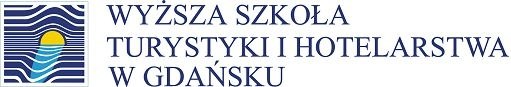 Regulamin KonkursuPREAMBUŁAMając na uwadze poznawanie walorów turystyczno-krajoznawczych swojego regionu, dostrzeganie jego piękna, zabytków, innych osobliwości, znanych, jak i nieznanych, jak też ich propagowanie, Wyższa Szkoła Turystyki i Hotelarstwa w Gdańsku ogłasza VI edycję  konkursu pod patronatem Marszałka Województwa Pomorskiego, Marszałka Województwa Kujawsko-Pomorskiego oraz Marszałka Województwa Warmińsko- Mazurskiego pt.     „Znane i nieznane piękno mojego regionu”Cel i realizacja celu Konkursu : Celem konkursu jest pogłębienie wiedzy i zainteresowania młodzieży regionem, w którym uczęszcza do szkoły.Cel ten może być zrealizowany poprzez:Opisanie interesujących osobliwości, atrakcji regionu, które zasługują na szczególną uwagę.Zaproponowanie np. nowego szlaku turystycznego w regionie, nowej działalności turystycznej.Zaproponowanie rewitalizacji zapomnianego zabytku, obszaru o szczególnym znaczeniu np. ze względu na wartość historyczną, sentymentalną, przyrodniczą itp. Zaprezentowanie niezwykłego zdarzenia, interesującego wydarzenia, osobliwości przyrody, nietypowych obiektów, które mogą wyróżnić region, a mieszczą się w ramach walorów turystyczno-krajoznawczych.Udział w KonkursieKonkurs dedykowany jest wyłącznie dla uczniów IV i V klas szkół średnich w województwie pomorskim, kujawsko-pomorskim i warmińsko-mazurskim.W konkursie mogą wziąć udział uczniowie indywidualnie, jak też zespołowo. Maksymalna liczba osób w zespole – 4 osoby.Za dozwolone uznaje się objęcie przez jednego nauczyciela merytoryczną opieką uczniów, czy też zespół zgłoszony do konkursu. Zasady Konkursu Konkurs polega na samodzielnym przygotowaniu pracy na wybrany temat, mieszczącym się w wyżej wymienionych celach. Prace konkursowe powinny mieć formę wyłącznie elektroniczną, możliwą do przesłania pocztą e-mail, lub na nośniku elektronicznym np. płycie CD przesłanym pocztą tradycyjną. Objętość pliku zawierającego prace konkursową nie powinna przekraczać czasu 10 minut zapoznania się z materiałem. Uczestnik Konkursu lub zespół uczestników Konkursu może przesłać wyłącznie jedną pracę konkursową.Rozstrzygnięcie Konkursu nastąpi poprzez wyłonienie przez Komisję konkursową (jury) Organizatora najciekawszych prac spełniających warunki niniejszego Regulaminu.Komisja Konkursowa składać się będzie z 7 osób reprezentujących: kadrę nauczycielską Organizatora, praktyków i uznanych ekspertów z branży turystycznej.W konkursie nie mogą brać udziału prace, które wcześniej były nagradzane/eksponowane na wystawach pokonkursowych w innych konkursach.Warunkiem uczestnictwa w konkursie jest przekazanie pracy spełniającej warunki określone w punktach 1-4 powyżej wraz z wypełnionym Formularzem zgłoszeniowym.Kryteria oceny nadesłanych prac konkursowychW ocenie prac będą brane pod uwagę:zgodność z celami Konkursu,kreatywność i innowacyjność,atrakcyjność tematu i wartość merytoryczna,kompozycja pracy (jasność, zwięzłość, przejrzystość) i wartość estetyczna projektu.Nagrody Najwyżej ocenionym pracom zostaną przyznane nagrody za zdobycie pierwszego, drugiego i trzeciego miejsca. Autorzy prac, którzy zdobędą pierwsze, drugie lub trzecie miejsce, indywidualnie lub zespołowo, zdobędą tytuł Laureata Konkursu. Każdy uczestnik Konkursu otrzyma dyplom uczestnictwa.Nagrody są przewidziane także dla nauczycieli, którzy objęli opieką merytoryczną laureatów.Informacje o terminie wręczeniu nagród podane zostaną w dniu rozstrzygnięcia konkursu.Przebieg KonkursuKonkurs trwa od dnia, w którym niniejszy Regulamin zostanie przekazany szkole. Prace konkursowe powinny być przesłane do Organizatora na adres e-mail: ada.zacharewicz@wstih.pl lub do siedziby Uczelni: ul. Miszewskiego 12/13, 80-239 Gdańsk (w kopercie z dopiskiem Konkurs) w terminie do 28.04.2024 r. Wraz z pracą konkursową w terminie do 28.04.2024r., na adres e-mail: ada.zacharewicz@wstih.pl lub pocztą tradycyjną, każdy uczestnik Konkursu powinien przesłać wypełniony i podpisany formularz zgłoszeniowy, stanowiący załącznik nr 1 do niniejszego Regulaminu.O przyjęciu pracy konkursowej decyduje data dostarczenia przesyłki do Organizatora.Za datę Rozstrzygnięcia Konkursu przyjmuje się dzień 24.05.2024 r.Rozstrzygnięcie Konkursu, a w szczególności ogłoszenie Laureatów Konkursu, zostanie zamieszczone na stronie www.wstih.pl, www.facebook.com/wstih oraz wysłane w formie e-mail do szkoły uczestnika konkursu. Osobą do bieżącego kontaktu ze strony Organizatora jest Adriana Zacharewicz, adres e-mail: ada.zacharewicz@wstih.pl Prawa autorskie i inne. Z chwilą doręczenia  pracy konkursowej Organizator nieodpłatnie nabywa licencję niewyłączną upoważniającą Organizatora do nieodpłatnego korzystania z majątkowych praw autorskich do pracy konkursowej a z chwilą wręczenia nagrody Laureatowi konkursu Organizator nabywa nieodpłatnie majątkowe prawa autorskie do nagrodzonej pracy Uczestnika na następujących polach eksploatacji: do wykorzystania na stronie internetowej i w mediach społecznościowych Organizatora,wystawienia kopi pracy utrwalonej na papierze lub cyfrowo w ramach wystawy pokonkursowej,umieszczenia pracy w katalogu (w wersji papierowej lub elektronicznej) prezentującym prace konkursowe,przechowywanie i przekazywanie pracy konkursowej w tym w szczególności wprowadzanie pracy do pamięci komputerów i innych urządzeń, przesyłanie jej sieciami wewnętrznymi z wykorzystaniem Internetu;Prace nadesłane na Konkurs nie mogą naruszać prawa, w tym w szczególności dóbr osobistych osób trzecich, a także ogólnie przyjętych norm obyczajowych –                                     w szczególności dotyczy to treści powszechnie uważanych za wulgarne i obraźliwe, obrażających uczucia innych osób, w tym również uczucia religijne, przedstawiających przemoc albo tematykę rasistowską, naruszających prawo do prywatności, zawierających materiały chronione prawami wyłącznymi (np. prawami autorskimi) bez zgody osób uprawnionych. Prace nadesłane na Konkurs nie podlegają zwrotowi.Uczestnik konkursu oświadcza, że posiada pełnię praw autorskich do utworu i przenosi je na Organizatora w zakresie niezbędnym do jej publikacji lub innego rozpowszechniania, a w przypadku utrwalenia wizerunku innych osób posiada zgodę tych osób na rozpowszechnienie ich wizerunku. Postanowienia ogólne. Organizatorem Konkursu jest Wyższa Szkoła Turystyki i Hotelarstwa w Gdańsku,
ul. Miszewskiego 12/13, 80-239 Gdańsk.Organizator nie ponosi odpowiedzialności za wysłane prace, których nie otrzyma                               z powodów technicznych czy organizacyjnych.Wynik Komisji konkursowej jest ostateczny.Laureat Konkursu, z chwilą zawiadomienia o wygranej w Konkursie, udziela Organizatorowi Konkursu  nieodpłatnej licencji do pracy konkursowej.Ochrona danych osobowychKlauzulę informacyjną dotyczącą ochrony danych osobowych uczestników Konkursu oraz opiekunów uczestników Konkursu zawiera załącznik nr 2 do niniejszego Regulaminu.Postanowienia końcowe:Regulamin konkursu dostępny jest w siedzibie Organizatora w Gdańsku przy ulicy Miszewskiego 12/13 oraz na stronie internetowej www.wstih.pl.We wszystkich sprawach nieuregulowanych w niniejszym Regulaminie zastosowanie mają przepisy Kodeksu Cywilnego, Ustawy o ochronie danych osobowych oraz Ustawy o prawie autorskim i prawach pokrewnych.Regulamin wchodzi w życie z dniem rozpoczęcia Konkursu.SERDECZNIE ZAPRASZAMY DO WZIĘCIA UDZIAŁU W KONKURSIE!Organizator Konkursu:Wyższa Szkoła Turystyki i Hotelarstwa w GdańskuZałączniki:Załącznik nr 1 – Formularz zgłoszeniowyZałącznik nr 2 – Klauzula informacyjna dotycząca ochrony danych osobowych 